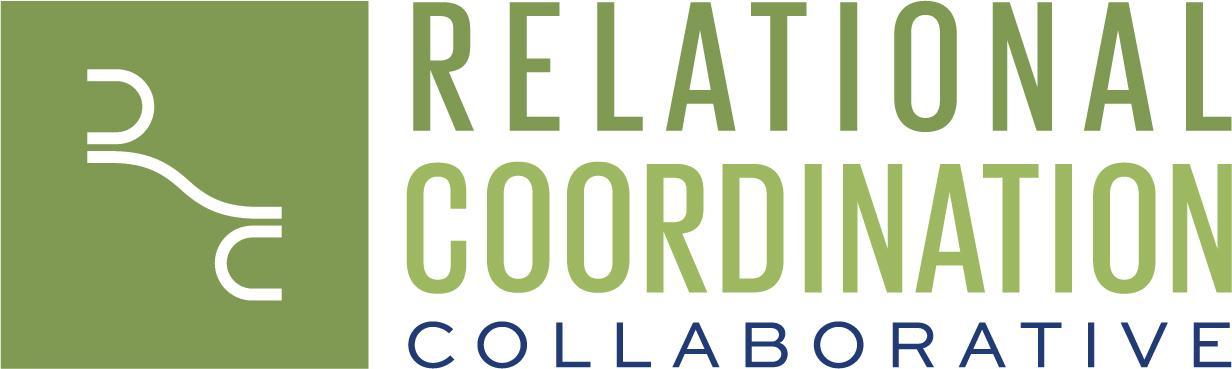 Organizational Structures Assessment Tool (OSAT)Which structures in your organization are most supportive of relational coordination for each role?  Which structures are least supportive? Use your relational map.Place the roles from your relational map across the top of the matrix.  Structures are shown in the left-hand column. Ask “how well each role is supported by each structure?” For example: “Are nurses selected for teamwork with the other groups?  Are therapists? Are physicians? Are residents? Are case managers?” Then, “Are nurses trained for teamwork with the other groups?” and so on.STRUCTURE PROVIDES WEAK SUPPORT FOR RC = REDSTRUCTURE PROVIDES MODERATE SUPPORT FOR RC = BLUESTRUCTURE PROVIDES STRONG SUPPORT FOR RC = GREENThen debrief:Which structures are currently most/least supportive of relational coordination?  Which roles are currently most/least supported by the current structures? Where are the biggest opportunities for improving your structures?What obstacles might you face? Relational model of change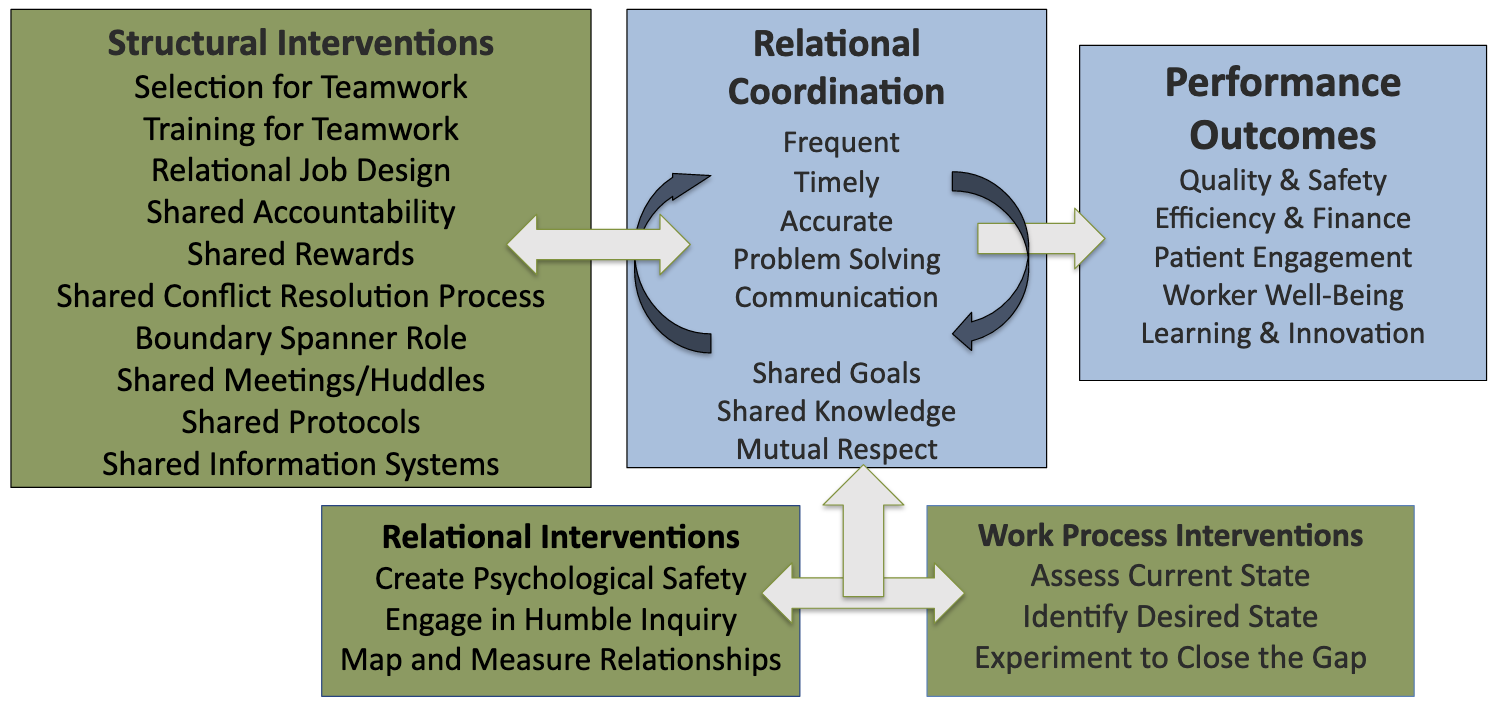 Sample Organizational Structures Assessment Tool (OSAT)Organizational Structures Assessment Tool (OSAT)StructuresNursesTherapistsResidentsPhysiciansCase ManagersSocial WorkersSelection for TeamworkTraining for TeamworkRelational Job DesignShared Accountability Shared Rewards Shared Conflict Resolution Boundary Spanner RoleShared Meetings/HuddlesShared ProtocolsShared Info SystemsTHIS STRUCTURE PROVIDES WEAK SUPPORT FOR THIS ROLE     THIS STRUCTURE PROVIDES MODERATE SUPPORT FOR THIS ROLE     THIS STRUCTURE PROVIDES STRONG SUPPORT FOR THIS ROLE     StructuresRole 1Role 2Role 3Role 4Role 5Role 6Selection for TeamworkTraining for TeamworkRelational Job DesignShared Accountability Shared Rewards Shared Conflict Resolution Boundary Spanner RoleShared Meetings/ HuddlesShared ProtocolsShared Info SystemsTHIS STRUCTURE PROVIDES WEAK SUPPORT FOR THIS ROLE     THIS STRUCTURE PROVIDES MODERATE SUPPORT FOR THIS ROLE     THIS STRUCTURE PROVIDES STRONG SUPPORT FOR THIS ROLE     